 A. PERSONAL DETAILS (Update your current status in capital letters only) Name : ________________________         Department: _______________________       Degree : ________________________              Branch : ________________________ Mobile No: _____________________          Landline (o):_____________________________ Mail Id : ____________________________        Batch : ________________________B. EMPLOYMENT DETAILS - CurrentEmployed / Entrepreneur / Higher studies (if others specify):__________________________________________Designation/ Degree :_______________________________________________________________Company Name/ Institute Name :_______________________________________________________________ How would you rate your placement? (Tick appropriate option)C. FEEDBACK ON SKILLS (TICK on appropriate column)D. FEEDBACK ON ACADEMIC SUPPORTWith regard to each of the following, how satisfied are you with the undergraduate education you received at TKMCE?How well did TKMCE experience prepare you for?E. FEEDBACK ON COMMUNITY SERVICE/SOCITAL ACTIVITY While you were a student at TKMCE did you participate in any of the following activities?During the past four years, what types of service/charity/volunteer work did you perform? (mark all that apply)During the past four years, how many hours in each month, on an average, did you devote to volunteer work or a community action program?  -----------F. FEEDBACK ON INFRASTRUCTURE FACILITIES (TICK  the appropriate one)Please rate the following on a scale of 5 to 1 with 5 – Excellent, 4 – Very Good, 3 – Good, 2 – Satisfactory, 1- Below Satisfactory. G. FEEDBACK ON COMMON SERVICES (Tick appropriate option) H. FEEDBACK ON PROGRAM OUTCOMES AND PROGRAM SPECIFIC OUTCOME  
3- High attainment   2- Average attainment 1- Low attainmentPlease comment on the value of TKMCE undergraduate education: ___________________________________________________________________________________________________________________________________________________________________________ ___________________________________________________________________Suggestions for Improvements, if any ___________________________________________________________________________________________________________________________________________________________________________ ___________________________________________________________________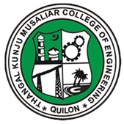 TKM College of Engineering, KollamIQACGraduate Exit Survey FormAppropriate for my level  Too advanced for my level Somewhat beneath my level  Definitely beneath my level  If you are not employed/ not opted for higher studies, specify the reason   TKMCE ImpactTKMCE ImpactTKMCE ImpactTKMCE ImpactTKMCE ImpactSatisfaction levelSatisfaction levelSatisfaction levelSatisfaction levelSatisfaction level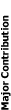 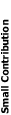 Satisfaction levelSatisfaction levelSatisfaction levelSatisfaction levelSatisfaction level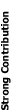 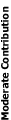 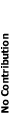 Very muchMostlySome WhatA littleNot at allWriting effectivelySpeaking effectivelyCritically analyzing written informationDefining and solving engineering problemsWorking and/or learning independentlyWorking cooperatively in a groupUnderstanding and applying scientific principles and methodsUnderstanding and applying quantitative principles and methodsUnderstanding societal and environmental interactionsWorking effectively with modern technology, especially computersLocating information needed for decision making or solving problemsUsing the knowledge, ideas, or perspectives gained from your major fieldUsing a broad range of knowledge, ideas, or perspectives gained from outside of your major fieldUsing management/leadership capabilitiesUnderstanding and appreciating artsParametersVeryMostlySomewhatLittleNot at all Quality of instruction in your major field Quality of instruction outside your major field Quality of library services Quality of academic experiences outside the classroom Interaction with faculty outside the classroom Assistance by faculty in pursuing your career Assistance in finding employment Advisory and other student activities Quality of extracurricular/social experiencesParametersVery muchMostlySomewhatA littleNot at all Higher  studyCurrent or most recent jobEveryday lifeContributing to societyLife-long learningParametersYESNOCommunity volunteer service (outside of TKMCE)Community service  within  TKMCE  A public service internship or other work-based learning (for pay or credit)Socially relevant research beyond your major subjectACTIVITESYESNOPeer group learning support/Tutoring/TeachingHomeless/shelter supportRecreational (e.g., coaching)Community cleanup/rebuilding Alumni organization supportConservation activities (e.g., recycling, planting trees)Counseling/mentoring (e.g., big sister or brother, crisis hotline)Other  (specify activity )NoneSl No:Facility123451Library2Laboratory  3Internet 4 Computing facility 5Overall Infrastructure 6HostelSl NoParametersYESNO1Has the Placement & Training Cell provided sufficient training for placements?2  Has the Placement & Training Cell provided on/off campus placement opportunities?3Have you availed Career Counseling & Guidance for higher studies?4Have you been motivated for becoming an entrepreneur?5Curricular services provided by the department during your studies?6Co- and Extra -Curricular services provided by the department during your studies?7Whether your grievances were properly addressed?8Do you feel proud for the association with TKMCE?PROGRAMME  OUTCOME3211 Engineering knowledge: Apply the knowledge of mathematics, science, engineering fundamentals, and an engineering specialization to the solution of complex engineering problems.2Problem analysis: Identify, formulate, review research literature, and analyze complex engineering problems reaching substantiated conclusions using first principles of mathematics, natural sciences, and engineering sciences.  3Design/development of solutions: Design solutions for complex engineering problems and design system components or processes that meet the specified needs with appropriate consideration for the public health and safety, and the cultural, societal, and environmental considerations.4Conduct investigations of complex problems: Use research-based knowledge and research methods including design of experiments, analysis and interpretation of data, and synthesis of the information to provide valid conclusions.5Modern tool usage: Create, select, and apply appropriate techniques, resources, and modern engineering and IT tools including prediction and modeling to complex engineering activities with an understanding of the limitations.6The engineer and society: Apply reasoning informed by the contextual knowledge to assess societal, health, safety, legal and cultural issues and the consequent responsibilities relevant to the professional engineering practice.7Environment and sustainability: Understand the impact of the professional engineering solutions in societal and environmental contexts, and demonstrate the knowledge of, and need for sustainable development.8Ethics: Apply ethical principles and commit to professional ethics and responsibilities and norms of the engineering practice.9Individual and team work: Function effectively as an individual, and as a member or leader in diverse teams, and in multidisciplinary settings.10Communication: Communicate effectively on complex engineering activities with the engineering community and with society at large, such as, being able to comprehend and write effective reports and design documentation, make effective presentations, and give and receive clear instructions11Project management and finance: Demonstrate knowledge and understanding of the engineering and management principles and apply these to one’s own work, as a member and leader in a team, to manage projects and in multidisciplinary environments.12Life-long learning: Recognize the need for, and have the preparation and ability to engage in independent and life-long learning in the broadest context of technological change.PROGRAM SPECIFIC OUTCOMESPROGRAM SPECIFIC OUTCOMESPROGRAM SPECIFIC OUTCOMESPROGRAM SPECIFIC OUTCOMESPROGRAM SPECIFIC OUTCOMES